ПРАВИТЕЛЬСТВО БЕЛГОРОДСКОЙ ОБЛАСТИРАСПОРЯЖЕНИЕот 1 февраля 2016 г. N 35-рпОБ УТВЕРЖДЕНИИ ПРАВИЛ ВЕДЕНИЯ РЕЕСТРА ПРОЕКТОВС ИСПОЛЬЗОВАНИЕМ МЕХАНИЗМОВ ГОСУДАРСТВЕННО-ЧАСТНОГОИ МУНИЦИПАЛЬНО-ЧАСТНОГО ПАРТНЕРСТВАВ целях обеспечения реализации статей 11, 17 Федерального закона от 13 июля 2015 года N 224-ФЗ "О государственно-частном партнерстве, муниципально-частном партнерстве в Российской Федерации и внесении изменений в отдельные законодательные акты Российской Федерации":1. Установить, что ведение реестра проектов с использованием механизмов государственно-частного и муниципально-частного партнерства осуществляет министерство экономического развития и промышленности Белгородской области (Хромов Е.В.).(в ред. Распоряжения Правительства Белгородской области от 24.01.2022 N 26-рп)2. Утвердить прилагаемые Правила ведения реестра проектов с использованием механизмов государственно-частного и муниципально-частного партнерства.3. Органам исполнительной власти области один раз в полгода не позднее 15 числа месяца, следующего за окончанием полугодия, представлять в министерство экономического развития и промышленности Белгородской области сведения для внесения в реестр проектов с использованием механизмов государственно-частного и муниципально-частного партнерства.(в ред. распоряжений Правительства Белгородской области от 01.07.2019 N 358-рп, от 24.01.2022 N 26-рп)4. Рекомендовать органам местного самоуправления муниципальных районов и городских округов области один раз в полгода не позднее 15 числа месяца, следующего за окончанием полугодия, представлять в министерство экономического развития и промышленности Белгородской области сведения для внесения в реестр проектов с использованием механизмов государственно-частного и муниципально-частного партнерства.(в ред. распоряжений Правительства Белгородской области от 01.07.2019 N 358-рп, от 24.01.2022 N 26-рп)5. Контроль за исполнением настоящего распоряжения возложить на заместителя Губернатора Белгородской области Гладского Д.Г.(в ред. Распоряжения Правительства Белгородской области от 24.01.2022 N 26-рп)Губернатор Белгородской областиЕ.САВЧЕНКОУтвержденыраспоряжениемПравительства Белгородской областиот 1 февраля 2016 года N 35-рпПРАВИЛАВЕДЕНИЯ РЕЕСТРА ПРОЕКТОВ С ИСПОЛЬЗОВАНИЕМ МЕХАНИЗМОВГОСУДАРСТВЕННО-ЧАСТНОГО И МУНИЦИПАЛЬНО-ЧАСТНОГО ПАРТНЕРСТВА1. Общие положения1.1. Настоящие Правила определяют порядок ведения реестра проектов с использованием механизмов государственно-частного и муниципально-частного партнерства (далее - Реестр проектов).1.2. Для целей настоящих Правил к проектам с использованием механизмов государственно-частного и муниципально-частного партнерства относятся проекты, реализуемые совместно публичными и частными партнерами, сотрудничество которых основано на объединении ресурсов и распределении рисков.1.3. Целями ведения Реестра проектов являются систематизация данных о проектах, реализуемых и/или планируемых к реализации на территории Белгородской области с использованием механизмов государственно-частного и муниципально-частного партнерства, привлечение инвестиций в социально значимые проекты области.1.4. Реестр проектов включает проекты регионального (межрегионального) или муниципального значения, планируемые к реализации и/или реализуемые на территории Белгородской области с использованием механизмов государственно-частного и муниципально-частного партнерства.1.5. Проекты, включенные в Реестр проектов, должны предусматривать строительство и/или реконструкцию и/или техническое обслуживание и эксплуатацию объектов, указанных в статье 7 Федерального закона от 13 июля 2015 года N 224-ФЗ "О государственно-частном партнерстве, муниципально-частном партнерстве в Российской Федерации и внесении изменений в отдельные законодательные акты Российской Федерации".1.6. Ведение Реестра проектов осуществляется министерством экономического развития и промышленности Белгородской области (далее - министерство).(в ред. Распоряжения Правительства Белгородской области от 24.01.2022 N 26-рп)2. Порядок формирования и ведения Реестра проектов2.1. Информация для включения в Реестр проектов представляется в министерство органами исполнительной власти области и органами местного самоуправления области один раз в полгода не позднее 15 числа месяца, следующего за окончанием полугодия (25 января, 25 июля), на бумажном и электронном носителях по форме в соответствии с приложением N 1 и приложением N 2 к настоящим Правилам.(в ред. распоряжений Правительства Белгородской области от 01.07.2019 N 358-рп, от 24.01.2022 N 26-рп)2.2. Органы местного самоуправления области представляют информацию по проектам с использованием механизмов муниципально-частного партнерства, планируемым к реализации и/или реализуемым на территории муниципальных районов и городских округов, городских и сельских поселений.2.3. Проект включается в Реестр проектов и исключается из Реестра проектов министерством на основании данных, полученных от органов исполнительной власти области и органов местного самоуправления области.(в ред. Распоряжения Правительства Белгородской области от 24.01.2022 N 26-рп)2.4. Реестр проектов ведется в электронном виде в табличных файлах формата "xls" редактора Microsoft Excel путем последовательного внесения в него записей. Реестр проектов обновляется один раз в полгода.3. Доступность информации из Реестра проектов3.1. Сведения из Реестра проектов размещаются на официальном сайте министерства по форме в соответствии с приложением N 3 к настоящим Правилам и являются открытыми.(в ред. распоряжений Правительства Белгородской области от 01.07.2019 N 358-рп, от 24.01.2022 N 26-рп)Приложение N 1к Правилам ведения реестрапроектов с использованиеммеханизмов государственно-частногои муниципально-частного партнерстваИнформация о проектах, реализуемых с использованиеммеханизмов государственно-частного имуниципально-частного партнерства(наименование органа исполнительной власти/органаместного самоуправления области)--------------------------------<1> указать один из следующих уровней: региональный; межмуниципальный; муниципальный; муниципальный с региональным участием.<2> указать одну из следующих отраслей реализации: автодорожная инфраструктура; железнодорожная инфраструктура; транспорт общего пользования; трубопроводный транспорт; водный транспорт и инфраструктура; авиационная инфраструктура и транспорт; образование; здравоохранение; культура и отдых; спорт и туризм; электроэнергетика, газо- и энергоснабжение; коммунальная инфраструктура; благоустройство территорий; инженерно-технические сооружения; связь и коммуникации, включая IT; сельское хозяйство; охотничье хозяйство; тяжелая промышленность; легкая промышленность; военно-техническая инфраструктура.<3> указать одну из следующих форм: соглашение о ГЧП/МЧП (Федеральный закон от 13 июля 2015 года N 224-ФЗ); соглашение о ГЧП/МЧП (региональное законодательство); концессионное соглашение (Федеральный закон от 21 июля 2005 года N 115-ФЗ); договор аренды с инвестиционными обязательствами; корпоративная форма (создание совместного юридического лица); контракт жизненного цикла в рамках законодательства о закупках; иное.<4> указать один из статусов: рассмотрение частной инициативы; конкурсные процедуры; принято решение о заключении соглашения (договора); создание (строительство/реконструкция); эксплуатация (оказание услуг/техническое обслуживание); проект завершен; проект отменен.<5> указать наименование партнеров с контактными данными (телефон, электронная почта).<6> указать срок действия соглашения (договора).<7> указать, в чем заключается суть проекта, что сделано в рамках проекта на момент заполнения таблицы.     Руководитель органа  исполнительной власти/органаместного самоуправления области           (подпись)                  Ф.И.О.Приложение N 2к Правилам ведения реестрапроектов с использованиеммеханизмов государственно-частногои муниципально-частного партнерстваИнформация о проектах,планируемых к реализации с использованием механизмовгосударственно-частного и муниципально-частного партнерства_________________________________________________________(наименование органа исполнительной власти/органаместного самоуправления области)--------------------------------<1> указать один из следующих уровней: региональный; межмуниципальный; муниципальный; муниципальный с региональным участием.<2> указать одну из следующих отраслей реализации: автодорожная инфраструктура; железнодорожная инфраструктура; транспорт общего пользования; трубопроводный транспорт; водный транспорт и инфраструктура; авиационная инфраструктура и транспорт; образование; здравоохранение; культура и отдых; спорт и туризм; электроэнергетика, газо- и энергоснабжение; коммунальная инфраструктура; благоустройство территорий; инженерно-технические сооружения; связь и коммуникации, включая IT; сельское хозяйство; охотничье хозяйство; тяжелая промышленность; легкая промышленность; военно-техническая инфраструктура.<3> указать один из следующих способов: частная инициатива (упрощенная процедура); публичная инициатива (классическая конкурсная процедура); иное.<4> указать одну из следующих форм: соглашение о ГЧП/МЧП (Федеральный закон от 13 июля 2015 года N 224-ФЗ); концессионное соглашение (Федеральный закон от 21 июля 2005 года N 115-ФЗ); договор аренды с инвестиционными обязательствами; корпоративная форма (создание совместного юридического лица); контракт жизненного цикла в рамках законодательства о закупках; иное.<5> указать объекты недвижимого имущества и технологически связанного с ним движимого имущества.<6> указать наименование партнеров с контактными данными (тел., электронная почта).<7> указать предполагаемый срок действия соглашения (договора).<8> - указать, в чем заключается суть проекта, что планируется сделать в рамках проекта.     Руководитель органа  исполнительной власти/органаместного самоуправления области           (подпись)                  Ф.И.О.Приложение N 3к Правилам ведения реестрапроектов с использованиеммеханизмов государственно-частногои муниципально-частного партнерстваРеестр проектов с использованием механизмовгосударственно-частного и муниципально-частногопартнерства на территории Белгородской областина ______________ года     Руководитель органа  исполнительной власти/органаместного самоуправления области           (подпись)                  Ф.И.О.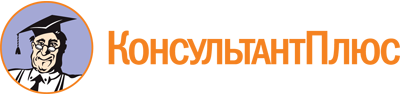 Распоряжение Правительства Белгородской обл. от 01.02.2016 N 35-рп
(ред. от 24.01.2022)
"Об утверждении Правил ведения реестра проектов с использованием механизмов государственно-частного и муниципально-частного партнерства"Документ предоставлен КонсультантПлюс

www.consultant.ru

Дата сохранения: 27.01.2023
 Список изменяющих документов(в ред. распоряжений Правительства Белгородской областиот 01.07.2019 N 358-рп, от 24.01.2022 N 26-рп)Список изменяющих документов(в ред. распоряжений Правительства Белгородской областиот 01.07.2019 N 358-рп, от 24.01.2022 N 26-рп)Список изменяющих документов(в ред. распоряжения Правительства Белгородской областиот 01.07.2019 N 358-рп)N п/пНаименование проектаУровень реализации проекта <1>Отрасль реализации проекта <2>Форма реализации проекта <3>Статус реализации проекта <4>Партнеры <5>Партнеры <5>Сроки реализации проекта <6>Бюджет проекта (млн руб.)Бюджет проекта (млн руб.)Краткое описание проекта <7>N п/пНаименование проектаУровень реализации проекта <1>Отрасль реализации проекта <2>Форма реализации проекта <3>Статус реализации проекта <4>Партнеры <5>Партнеры <5>Сроки реализации проекта <6>всегов т.ч. за счет средств частного инвестораКраткое описание проекта <7>N п/пНаименование проектаУровень реализации проекта <1>Отрасль реализации проекта <2>Форма реализации проекта <3>Статус реализации проекта <4>публичныйчастныйСроки реализации проекта <6>всегов т.ч. за счет средств частного инвестораКраткое описание проекта <7>1234567891011121.2.3.Список изменяющих документов(в ред. распоряжения Правительства Белгородской областиот 01.07.2019 N 358-рп)N п/пНаименование проектаУровень реализации проекта <1>Отрасль реализации проекта <2>Предполагаемый способ инициирования проекта <3>Предполагаемая форма реализации проекта <4>Какое имущество будет являться объектом в рамках планируемого проекта <5>Предполагаемые партнеры <6>Предполагаемые партнеры <6>Предполагаемые сроки реализации проекта <7>Предполагаемый бюджет проекта (млн руб.)Предполагаемый бюджет проекта (млн руб.)Краткое описание проекта <8>N п/пНаименование проектаУровень реализации проекта <1>Отрасль реализации проекта <2>Предполагаемый способ инициирования проекта <3>Предполагаемая форма реализации проекта <4>Какое имущество будет являться объектом в рамках планируемого проекта <5>Предполагаемые партнеры <6>Предполагаемые партнеры <6>Предполагаемые сроки реализации проекта <7>всегов т.ч. за счет средств частного инвестораКраткое описание проекта <8>N п/пНаименование проектаУровень реализации проекта <1>Отрасль реализации проекта <2>Предполагаемый способ инициирования проекта <3>Предполагаемая форма реализации проекта <4>Какое имущество будет являться объектом в рамках планируемого проекта <5>публичныйчастныйПредполагаемые сроки реализации проекта <7>всегов т.ч. за счет средств частного инвестораКраткое описание проекта <8>123456789101112131.2.3.Список изменяющих документов(введено распоряжением Правительства Белгородской областиот 01.07.2019 N 358-рп)N п/пНаименование проектаПубличный партнерЧастный партнерСрок реализации проектаБюджет проекта (млн руб.)123456Планируемые к реализации на территории Белгородской области проекты с использованием механизмов государственно-частного и муниципально-частного партнерстваПланируемые к реализации на территории Белгородской области проекты с использованием механизмов государственно-частного и муниципально-частного партнерстваПланируемые к реализации на территории Белгородской области проекты с использованием механизмов государственно-частного и муниципально-частного партнерстваПланируемые к реализации на территории Белгородской области проекты с использованием механизмов государственно-частного и муниципально-частного партнерстваПланируемые к реализации на территории Белгородской области проекты с использованием механизмов государственно-частного и муниципально-частного партнерстваПланируемые к реализации на территории Белгородской области проекты с использованием механизмов государственно-частного и муниципально-частного партнерства1.2.3.Реализуемые на территории Белгородской области проекты с использованием механизмов государственно-частного и муниципально-частного партнерстваРеализуемые на территории Белгородской области проекты с использованием механизмов государственно-частного и муниципально-частного партнерстваРеализуемые на территории Белгородской области проекты с использованием механизмов государственно-частного и муниципально-частного партнерстваРеализуемые на территории Белгородской области проекты с использованием механизмов государственно-частного и муниципально-частного партнерстваРеализуемые на территории Белгородской области проекты с использованием механизмов государственно-частного и муниципально-частного партнерстваРеализуемые на территории Белгородской области проекты с использованием механизмов государственно-частного и муниципально-частного партнерства1.2.3.Реализованные в текущем году на территории Белгородской области проекты с использованием механизмов государственно-частного и муниципально-частного партнерстваРеализованные в текущем году на территории Белгородской области проекты с использованием механизмов государственно-частного и муниципально-частного партнерстваРеализованные в текущем году на территории Белгородской области проекты с использованием механизмов государственно-частного и муниципально-частного партнерстваРеализованные в текущем году на территории Белгородской области проекты с использованием механизмов государственно-частного и муниципально-частного партнерстваРеализованные в текущем году на территории Белгородской области проекты с использованием механизмов государственно-частного и муниципально-частного партнерстваРеализованные в текущем году на территории Белгородской области проекты с использованием механизмов государственно-частного и муниципально-частного партнерства1.2.3.